CHINA PLATE’S THE OPTIMISTS COURSE
APPLICATION FORM
THANK YOU FOR APPLYING TO BE AN OPTIMIST!
Deadline for applications is Monday 17th April; 5:00 PMWe cannot accept any applications submitted after this deadline.Please ensure that you have read the application guidelines here before completing this application form.  Your application is not complete without your CV/information about your work. Please include this with a completed application form. We also invite you to complete our optional online equal opportunities form here to help us evaluate our recruitment process for the future.If you have any queries regarding this application, please refer to our FAQ’s here or email us on optimists@chinaplatetheatre.com  
Notes:
You can provide video/voice files or filmed BSL for certain sections, if preferable.  If you would prefer to provide a video/voice file or filmed BSL for parts or for your entire application, please contact recruitment@chinaplatetheatre.com before applying so that we can ensure that all of your files are received, and we can file the accompanying paperwork.
Direct links:Application Guidelines and FAQ’s 
Online Application Form 
Equal Opportunities Form (optional) Application FormPlease answer all questions marked with a (*).You can provide video/voice files or filmed BSL for certain sections, if preferable. Please make a note of this in the relevant sections.
Have you remembered to include your CV/information about your work?Send this form and any accompanying paperwork and/or files to recruitment@chinaplatetheatre.com Write ‘Optimists Application / your name’ in the subject line. Successful applicants will be notified by Friday 28th April.
That’s it!  Thank you for applying!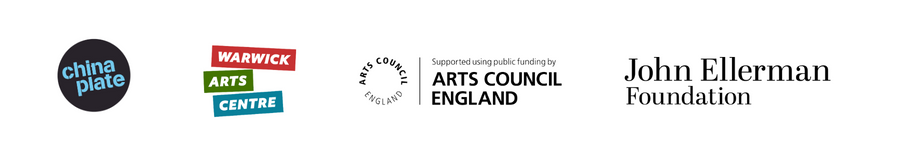 Name *Company nameAddress *Phone number *Email *WebsiteTell us a bit about yourself, what you do and what professional/industry experience you have in the arts sector (150 words max)* (No more than 150 words)Type your answer here:Why would you like to become an Optimist? * (No more than 300 words)Type your answer here:Are there any course dates that you cannot make? If so, please select them below.In-person; 2-6 pm   Saturday 13th May 	 Saturday 8th July Online; 6-9 pm  Thursday 18th May  Thursday 25th May  Thursday 1st June  Thursday 8th June  Thursday 15th June  Thursday 22nd June  Thursday 29th June Thursday 6th July Please highlight which of these best describes you as a creative professional. 

I am:  A freelancer/ Self-employed  Working for an organisation/ A PAYE staff member  Other (please state below)If you are working for an organisation, we’d ask that you approach them to cover the cost of the course. If this is not possible, please let us know below.Type your answer here:Please let us know if you would like to be considered for a bursary. Briefly list the reason(s) why you would like to be considered – it is not necessary to provide specific personal experiences or evidence.(Refer to the application guidelines here for more information)Type your answer here:If there is a barrier (financial or otherwise) to you applying and/or participating in this course, please let us know here and we will follow this up with you directly. 
Please be assured, any barriers that are raised will not be taken into account during the selection process.Type your answer here:How did you find out about The Optimists? Please provide details regarding specific channels/sites/networks if possible.Type your answer here: